Муниципальное автономное дошкольное образовательное учреждениецентр развития ребёнка – детский сад №50 города Тюмени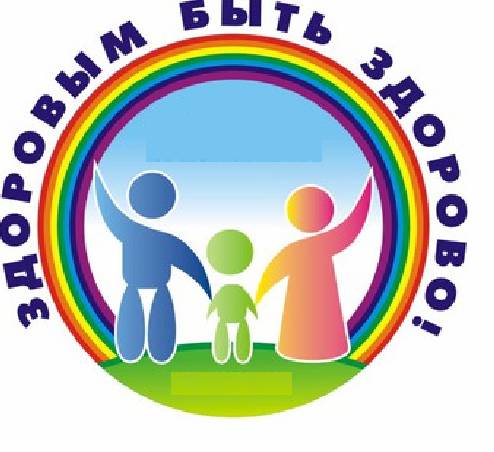 Мастер-класс«Образовательные терренкуры с детьми в летний период»в рамках городской недели открытых дверей«Здоровое лето в детском саду»Галеева Балзия Рахматулловна,старший воспитатель 2017 годМастер-класс «Образовательные терренкуры с детьми в летний период»Созданию развивающей предметно-пространственной среды, как в групповых помещениях, так и на территории детского сада уделяется сегодня особое внимание. При этом предметно-пространственная среда на участках ДОУ, как правило, направлена на обеспечение двигательной активности детей на свежем воздухе.Требования к развивающей предметно-пространственной среде, предъявляемые ФГОС ДО, предусматривают такую организацию образовательного пространства, разнообразие материалов, оборудования и инвентаря в здании и на участках, которые будут обеспечивать не только двигательную, но и игровую, познавательную, исследовательскую и творческую активность всех воспитанников, а значит, способствовать их познавательному, интеллектуально-творческому и социально-личностному развитию.Одним из способов создания единого образовательного пространства развития ребенка, включая территорию ДОУ, могут стать образовательные терренкуры разной сложности.Образовательные терренкуры – это специально организованные маршруты для детей по территории ДОУ с посещением зоны игр на асфальте, центров познавательно-исследовательской деятельности, прохождением экологических и оздоровительных троп.Цель образовательного терренкура – оздоровление организма воспитанников, повышение уровня двигательной активности, познавательно-исследовательская деятельность детей и взрослых.Задачами образовательного терренкура являются:- упражнение детей в основных движениях;- развитие у них выносливости, ловкости, координации движений, навыков самоорганизации;- воспитание любознательности, ответственного отношения к прогулкам на природе, чувства коллективизма, взаимопомощи.Маршрут терренкура разбивается на несколько «станций», которые имеют свое название и отличительные особенности.Содержание терренкура зависит от выбранной тематики, времени года, погоды.Примерный маршрут средней группыПонедельник: Маршрут1Остановка1 «Цветочная клумба»-Уточнять названия цветов, их строение, особенности их размера, окраски, формы лепестков, листьев, стебля; побуждать к сравнительным высказываниям; обратить внимание на то, что некоторые цветы приятно пахнут.Спал цветок и вдруг проснулсяСпал цветок и вдруг проснулся — (Туловище вправо, влево.)Больше спать не захотел. (Туловище вперед, назад.)Шевельнулся, потянулся, (Руки вверх, потянуться.)Взвился вверх и полетел. (Руки вверх, влево, вправо.)Солнце утром лишь проснется,Бабочка кружит и вьется. (Покружиться.)Игра «Угадай по описанию»Остановка2 «Спортивная площадка»-Развивать двигательную активность детей, воспитывать дружеские отношения в игре.Вот и утро! Хватит спать!Перед тем, как вылетать,Надо крылышки размять.Вверх крыло, вниз крыло,А теперь наоборот! (Одна прямая рука поднята, другая опущена, рывком руки меняются.)Крылья в стороны разводим,А лопатки вместе сводим. (Руки перед грудью, рывки руками в стороны.)Вправо-влево наклонились,И вперёд-назад прогнулись. (Наклоны влево-вправо, вперёд-назад.)По команде приседаем —Раз-два-три-четыре-пять.Упражненье выполняем.Чур, друзья, не отставать! (Приседания.)Игровое упражнение «Цапли»«Лягушки»Остановка 3 «У песочницы»-Учить детей играть дружно, продолжать знакомить детей со свойствами песка, развивать фантазию при лепке фигур из песка.Руки ставим мы вразлет: (Руки в стороны.)Появился самолет. (Полетели как самолеты.)Мах крылом туда-сюда, (Наклоны влево-вправо.)Делай «раз» и делай «два». (Повороты влево-вправо.)Раз и два, раз и два! (Хлопаем в ладоши.)Руки в стороны держите, (Руки в стороны.)Друг на друга посмотрите. (Повороты влево-вправо.)Раз и два, раз и два! (Прыжки на месте.)Опустили руки вниз, (Опустили руки.)И на место все садись! (Сели на места.)Игра «Слепи фигурку»Остановка4 «В гостях у берёзки»-Закрепить название деревьев, рассказать какую пользу деревья приносят для человека, воспитывать любовь к природе.Ветер дует нам в лицо,Закачалось деревцо.Ветер тише, тише, тише.Деревцо всё выше, выше. (Дети имитируют дуновение ветра, качая туловище то в одну, то в другую сторону. На слова «тише, тише» дети приседают, на «выше, выше» — выпрямляются.)Игра «С какого дерева листок»Остановка4 «В гости к клёну»-Закрепить название деревьев, рассказать какую пользу деревья приносят для человека, воспитывать любовь к природе.Ветер тихо клён качает,Вправо, влево наклоняет:Раз — наклон и два — наклон,Зашумел листвою клён. (Ноги на ширине плеч, руки за голову, наклоны туловища влево и вправо.)Игра «С какого дерева листок»П.И. «Ветер и листочки»Вторник: Маршрут2Остановка 1 «Травушка-муравушка»-Учить устанавливать связь между состоянием живой природы и неживой, развивать умение выражать свои мысли, воспитывать любовь к природе.Тишина стоит вокруг,Вышли косари на луг.Взмах косой туда-сюда,Делай «раз и делай «два». (Дети делают движения прямыми руками влево и вправо с поворотом туловища впереди стоящей ноги.)Игра «Кто что ест?»П.И. «Жмурки»Остановка 2 « Огород»-Формировать обобщенные представления об овощах (овощи- это сочные части травянистых растений, которые выращивают на огороде для употребления в пищу), уточнить представление о многообразии овощей.А теперь насос включаем,Воду из реки качаем,Влево — раз, вправо — два,Потекла ручьём вода.Раз, два, три, четыре — (3 раза.)Хорошо мы потрудились. (Наклон вправо, левая рука скользит вверх вдоль туловища (до подмышечной впадины); наклон влево, движение вверх правой рукой.)Игра «Съедобное-несъедобное»Остановка3 «Кубанский двор»-Учить детей слушать воспитателя, развиваем мышление, воспитывать любовь к малой родине.Эй, кузнец, молодец,Захромал мой жеребец.Ты подкуй его опять.— Отчего ж не подковать?Вот гвоздь, вот подкова —Раз, два и готово. (Дети шагают, припадают на  одну, то на другую ногу, разводят руки в стороны, кулаками ударяют перед собой в воздухе на каждое слово.)П.И. «Утка и селезень»Остановка4 «Спортивная площадка»- Развивать двигательную активность детей, воспитывать дружеские отношения в игре.А теперь на месте шаг.Выше ноги! Стой, раз, два! (Ходьба на месте.)Плечи выше поднимаем,А потом их опускаем. (Поднимать и опускать плечи.)Руки перед грудью ставимИ рывки мы выполняем. (Руки перед грудью, рывки руками.)Десять раз подпрыгнуть нужно,Скачем выше, скачем дружно! (Прыжки на месте.)Мы колени поднимаем —Шаг на месте выполняем. (Ходьба на месте.)От души мы потянулись, (Потягивания — руки вверх и в стороны.)И на место вновь вернулись. (Дети садятся.)Игра «Кто громче» (подбрасывая мяч вверх, произносим имя)           «Кто дальше» (метание мячей вдаль)Среда: Маршрут 3Остановка1 «В гостях у берёзки»-Закрепить название деревьев, рассказать какую пользу деревья приносят для человека, воспитывать любовь к природе.Ветер дует нам в лицо,Закачалось деревцо.Ветер тише, тише, тише.Деревцо всё выше, выше. (Дети имитируют дуновение ветра, качая туловище то в одну, то в другую сторону. На слова «тише, тише» дети приседают, на «выше, выше» — выпрямляются.)Игра «С какого дерева листок»Остановка2 «Спортивная площадка»-Развивать двигательную активность детей, воспитывать дружеские отношения в игре.Раз - подняться, потянуться, (Потянулись.)Два - согнуться, разогнуться, (Прогнули спинки, руки на поясе.)Три - в ладоши три хлопка, (Хлопки в ладоши.)Головою три кивка. (Движения головой.)На четыре - руки шире, (Руки в стороны.)Пять - руками помахать, (Махи руками.)Шесть — на место сесть опять. (Присели.)П.И. «Через ручеёк»«Догони свою тень»Остановка3 ««Игровая площадка»-Развивать двигательную активность детей, воспитывать дружеские отношения в игре.Стали дети ровно в круг,А затем присели вдруг.Дружно сделали прыжок,Над головкою — хлопок.А теперь все дружноПерепрыгнем лужу!А сейчас идут по кругу,Улыбаются друг другу. (Движения по тексту.)П.И «Охотник и зайцы»П.И. «У медведя во бору»Остановка 4 «В гости к птицам»-Выявить особенности приспособления птиц к сезонам (установить связь между характером пищи, наличием корма и приспособлением к погодным условиям. Продолжаем знакомиться с некоторыми повадками, особенностями внешнего вида птиц.Приметы: птицы запели в дождь - к ясной погоде; воробьи в ненастную погоду весело чирикают- к ясной погоде.Скачет шустрая синица, (Прыжки на месте на двух ногах.)Ей на месте не сидится, (Прыжки на месте на левой ноге.)Прыг-скок, прыг-скок, (Прыжки на месте на правой ноге.)Завертелась, как волчок. (Кружимся на месте.)Вот присела на минутку, (Присели.)Почесала клювом грудку, (Встали, наклоны головы влево-вправо.)И с дорожки — на плетень, (Прыжки на месте на левой ноге.)Тири-тири, (Прыжки на месте на правой ноге.)Тень-тень-тень! (Прыжки на месте на двух ногах.)(А. Барто)Д.И. «Что это за птица»П.И. «Воробушки и автомобиль»Четверг: Маршрут4Остановка1 «Игровая площадка»-Развивать двигательную активность детей, воспитывать дружеские отношения в игре.Раз, два - дружно встали, (Шагаем на месте.)Руки прямо мы поставим. (Руки на поясе.)Три, четыре - разведем, (Руки в стороны.)Заниматься мы начнем. (Наклоны вперед с касанием руками носка ноги (левая рука-правая нога; правая рука-левая нога).)С пятки станем на носок, (Поднялись на носочки, руки на поясе.)Вправо, влево посмотрели, (Повороты головы влево-вправо.)На носочки мы присели (Приседания.)И как птички полетели. (Побежали)Самостоятельная игровая деятельность детейОстановка2 «Спортивная площадка»- Развивать двигательную активность детей, воспитывать дружеские отношения в игре.Чтоб получше нам размяться,Будем глубже наклоняться.Наклоняемся вперёд,А потом наоборот. (Наклоны вперёд и назад.)Вот ещё одно заданье —Выполняем приседанья.Не ленитесь приседать!Раз-два-три-четыре-пять. (Приседания.)Мы шагаем дружно, бодро,Но пора закончить отдых. (Ходьба на месте.)П.И. «Кто быстрее к флажку»         «Кто дальше прыгнет»Остановка3 «Экспериментальная площадка»-Учить детей отвечать на вопросы воспитателя, развивать мышление, умение замечать изменения, воспитывать любовь к природе.Чтоб сорвать в лесу цветочки,Наклоняйся до носочков.Раз — цветок, два — цветок.А потом сплетём венок. (Наклоны вперёд, сначала к правой ноге, потом к левой.)Беседа «Что будет с цветком, если его сорвать?»Остановка4 «Парк»-Вызвать интерес к окружающему миру; формировать реалистические представления о природе; расширять кругозор, обогащать словарный запас, активизировать память и внимание.Руки тянем в потолок,Будто к солнышку цветок. (Потягивания, руки вверх.)Руки в стороны раздвинем,Будто листики раскинем, (Потягивания, руки в стороны.)Руки резко вверх поднимем,Раз-два, три-четыре.Машем крыльями, как гуси.А потом быстрей опустим. (Резким движением поднять прямые руки через стороны, затем опустить.)Будто в классики, немножкоПрыгаем на правой ножке.А теперь на левой тоже.Сколько продержаться сможем? (Прыжки на одной ножке.)Наблюдение за деревьями в парке.Игра «Найди листок, какой я покажу»Пятница: Маршрут5Остановка1 «Ёлочка красавица»-Продолжать учить детей описывать деревья, отмечая их различия и сходства, характерные признаки; воспитывать любовь к природе.Ветер дует нам в лицо,Закачалось деревцо.Ветер тише, тише, тише.Деревцо всё выше, выше. (Дети имитируют дуновение ветра, качая туловище то в одну, то в другую сторону. На слова «тише, тише» дети приседают, на «выше, выше» — выпрямляются.)Самостоятельная игровая деятельность детей.Остановка2 «Огород»-Формировать обобщенные представления об овощах (овощи - это сочные части травянистых растений, которые выращивают на огороде для употребления в пищу), уточнить представление о многообразии овощей.Во дворе растёт подсолнух,Утром тянется он к солнцу. (Дети встают на одну ногу и тянут руки вверх.)Рядом с ним второй, похожий,К солнцу тянется он тоже. (Дети встают на другую ногу и снова тянут руки вверх.)Вертим ручками по кругу.Не задень случайно друга!Несколько кругов вперёд,А потом наоборот. (Вращение прямых рук вперёд и назад.)Отдохнули мы чудесно,И пора нам сесть на место. (Дети садятся.)Игра «Овощ или фрукт»Остановка3 «Сказочная поляна»-Учить детей придумывать сказки, развивать мышление, воображение.Вышел зайчик погулять.Начал ветер утихать. (Ходьба на месте.)Вот он скачет вниз по склону,Забегает в лес зелёный.И несётся меж стволов,Средь травы, цветов, кустов. (Прыжки на месте.)Зайка маленький устал.Хочет спрятаться в кустах. (Ходьба на месте.)Замер зайчик средь травыА теперь замрем и мы! (Дети садятся.)Придумывание сказок детьми.Остановка4 «Полянка цветов»-Воспитывать чувство радости при восприятии красиво цветущих растений, стремление сохранять их; Вместе по лесу идём,Не спешим, не отстаём.Вот выходим мы на луг. (Ходьба на месте.)Тысяча цветов вокруг! (Потягивания — руки в стороны.)Вот ромашка, василёк,Медуница, кашка, клевер.Расстилается ковёрИ направо и налево. (Наклониться и коснуться левой ступни правой рукой, потом наоборот — правой ступни левой рукой.)К небу ручки протянули,Позвоночник растянули. (Потягивания — руки вверх.)Отдохнуть мы все успелиИ на место снова сели. (Дети садятся.)Игра «Назови какого цвета»Заучивание стихотворения:Если я сорву цветок, Если ты сорвёшь цветок, Если все: и я, и ты,Если мы сорвём цветы,Опустеют все поляныИ не будет красоты.